                                                                                                                                   ПРОЕКТ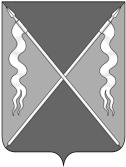 АДМИНИСТРАЦИЯ ЛЕНИНГРАДСКОГО СЕЛЬСКОГО ПОСЕЛЕНИЯЛЕНИНГРАДСКОГО РАЙОНАПОСТАНОВЛЕНИЕот ____________________  			                                          № __________станица  ЛенинградскаяО внесении изменений в постановление администрации Ленинградского сельского поселения Ленинградского района от 21 декабря 2023 года № 607 «Об утверждении порядка взаимодействия администрации Ленинградского сельского поселения Ленинградского района, подведомственных муниципальных учреждений с организаторами добровольческой (волонтерской) деятельности, добровольческими (волонтерскими) организациями»В соответствии с Федеральным законом от 27 ноября 2023 г. № 558-ФЗ «О внесении изменений в отдельные законодательные акты Российской Федерации», в целях приведения нормативного правового акта в соответствие с действующим законодательством, п о с т а н о в л я ю:1. Внести в приложение к постановлению администрации Ленинградского сельского поселения Ленинградского района от 21 декабря 2023 года № 607 «Об утверждении порядка взаимодействия администрации Ленинградского сельского поселения Ленинградского района, подведомственных муниципальных учреждений с организаторами добровольческой (волонтерской) деятельности, добровольческими (волонтерскими) организациями» следующие изменения:1)пункт 1.2.2.изложить в следующей редакции:«1.2.2.Добровольческая (волонтерская) организация - некоммерческая организация в форме общественной организации, общественного движения, частного (в том числе общественного) учреждения, религиозной организации, ассоциации (союза), общественно полезного фонда или автономной некоммерческой организации, которая осуществляет деятельность в целях, указанных в пункте 1 статьи 2 Закона № 135-Ф3, привлекает на постоянной или временной основе добровольцев (волонтеров) к осуществлению добровольческой (волонтерской) деятельности и осуществляет руководство их деятельностью»;2) пункт 1.3. изложить в следующей редакции:«1.3. Организаторы добровольческой (волонтерской) деятельности - юридические и физические лица, которые привлекают на постоянной или временной основе добровольцев (волонтеров) к осуществлению добровольческой (волонтерской) деятельности в целях, указанных в пункте 1 статьи 2 настоящего Федерального закона, и осуществляют руководство их деятельностью.»;3) пункт 2.1дополнитьабзацами следующего содержания:«участия в проведении мероприятий по увековечению памяти погибших при защите Отечества;оказания поддержки соотечественникам, проживающим за рубежом, в осуществлении их прав, обеспечении защиты их интересов и сохранении общероссийской культурной идентичности;».2. Отделу по организационно – правовой и кадровой политике администрации Ленинградского сельского поселения (Лазько А.М.) разместить настоящее постановление на официальном интернет – портале Администрации Ленинградского сельского поселения Ленинградского района (www.adminlenposel.ru).3. Контроль за выполнением настоящего постановления возложить на исполняющего обязанности заместителя главы поселения, начальника отдела по организационно-правовой и кадровой политике администрации Ленинградского сельского поселения Лазько А.М.4. Постановление вступает в силу со дня его опубликования.Глава Ленинградского сельского поселенияЛенинградского район                                                              И.С. Скоробогаченко